Kostka emocji - po co nam ona i jak ją zrobić? Dzieciaki są bardzo emocjonalne, często nie rozumieją tego co czują, więc kluczem do sukcesu jest najpierw nauczyć je rozróżniać i nazywać swoje uczucia, bo dopiero wtedy mogą się nauczyć nad nimi panować. Dlatego przedstawiam własnoręcznie zrobioną kostkę emocji.Do jej wykonania potrzebujemy:- szablon kostki emocji,- nożyczki,- taśma przeźroczysta,- pudełko po żarówce.Szablony kostek emocji (źródło internet):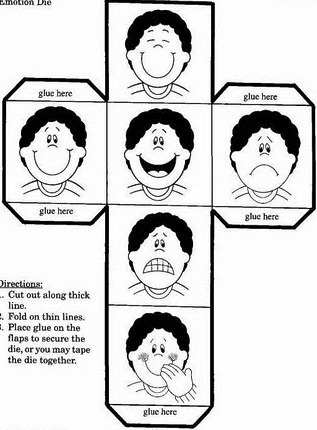 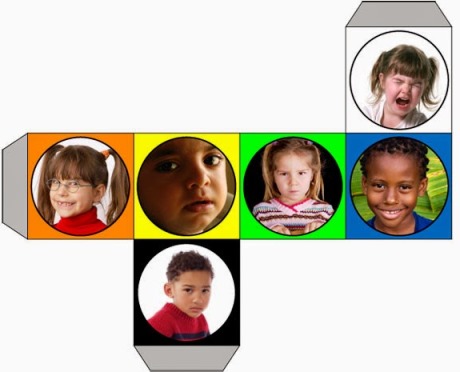 